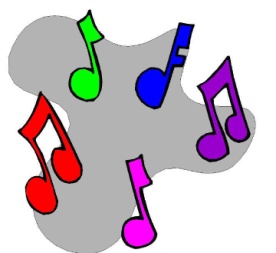 МЕТОДИКА НАСТАВЕ МУЗИЧКЕ КУЛТУРЕ I   колоквијум♫      Студенти своје радове могу погледати      у среду, 06.03. (14-15h).♫    Поправни колоквијум је заказан       за понедељак, 25.03.  у 11.00h.acc. Катарина Станојевић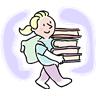 Ред. бр.Име и презиме студентабр. индексабр поенастатус1.Анђела Миловановић2/1622/25положила2.Катарина Гашић6/168,5/25није положила3.Александра Шућур8/1614/25положила4.Милена Рајковић11/201617/25положила5.Сања Караџић12/168/25није положила6.Биљана Јовановић13/1610/25није положила7.Јована Подовац15/1611,5/25није положила8.Јелена Живановић16/1615/25положила9.Андријана Милићевић18/1617 /25положила10.Милена Аранђеловић22/166/25није положила11.Јована Алексић24/166/25није положила12.Тамара Аранђеловић25/16није положила13.Кристина Милић26/1612/25није положила14.Ана-Марија Ђурковић27/1611 /25није положила15.Теодора Прскало28/167/25није положила16.Јелена Павић31/167/25није положила17.Милена Стефановић33/166/25није положила18.Маја Илић36/167/25није положила19.Александра Стевановић37/1613/25положила20.Душан Урошевић38/1611,5/25није положио21.Александра Петровић40/168,5/25није положила22.Ђурђина Миловановић42/1612/25није положила23.Бојана Мартачић 45/166/25није положила24.Сања Марјановић47/164,5/25није положила25.Тамара Ратковић51/169,5/25није положила26.Драгана Ристић54/165/25није положила27.Марија Којић61/165/25 није положила28.Далибор Динић62/1612/25није положио29.Марија Живадиновић64/16       _није положила30.Емилија Станковић66/167/25није положила31.Милош Радосављевић73/1612 /25није положио32.Милош Агатовић75/167/25није положио33.Невена Керић78/1615/25положила34.Владана Петровић89/166/25није положила